Uploading Videos to YouTube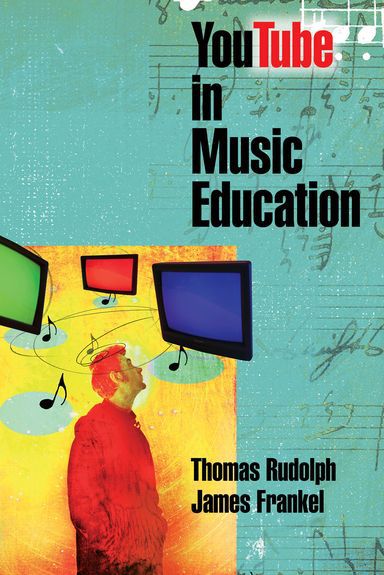 Music Education ApplicationsBy Tom Rudolphtom@tomrudolph.com www.tomrudolph.com From the book “YouTube in Music Education”SoundTree WebinarTuesday, May 14, 20137:00-8:00 pmPart 1:  Selecting the EquipmentThe camera and necessary accessoriesExternal microphoneComputer video editing software to create the final version of your videos Using a Webcam or Computer build-in CameraUsing a Video CameraKodak PlayTouch Video Camera - $90-$120  Floor standing tripod for your video camera. Sony VCT-R100 Lightweight Compact Tripod with 3-Way Pan/Tilt Head - $34.99External Microphone Audio-Technica ATR-3350 Lavalier Omnidirectional Condenser Microphone Video Editing SoftwareComes with most Cameras. I recommend using Apple’s QuickTime Pro for Mac and Windows ($29.99). https://www.apple.com/quicktime/extending/ Also iMovie (Mac) and Moviemaker (Windows) Upload to YouTube use Apple QuickTime 10.2 (free for Mac and Windows) ScreencastsApple QuickTime 10.2 can also be used to create a screen cast of the computer screen.   http://www.apple.com/quicktime/download/ PART 2:  Uploading Videos:Know your YouTube email and password.Upload from the Camera or QuickTime. Make the settings as you desirePrivateTeacher-controlled commentsShare the Web link to the video. PART 3: Teaching Applications Teacher tutorials and lessons for students to view. Screen casts of the computerLive recordings InterviewsLessons Student performances for students and parents. Students can make comments about videos (approved by teacher)Students upload recordings of a performance or practice session. 